       Moulsham War Memorial 100th Anniversary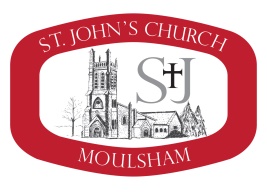 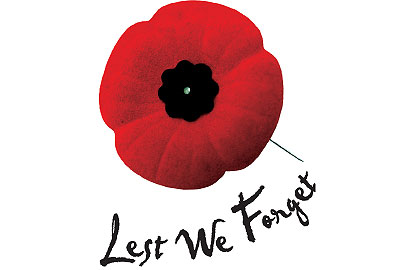      Rededication and Act of RemembranceSt John the Evangelist, MoulshamSaturday 7th November 2.30pmWelcome & The Greeting by The Bishop of Bradwell, the Rt Revd Dr John PerumbalathGrace, mercy and peacefrom God the Fatherand the Lord Jesus Christ be with youAll	and also with you.IntroductionThe Bishop introduces the serviceWe gather in God’s presence to re-dedicate the Moulsham War Memorialto the memory of the sons of this communitywhose lives were given and taken awayin the service of this country. We remember them with thanksgiving and with sorrow.We pray for those who continueto live and die for the peace of the world.We commit ourselves to work for reconciliation between the nations, that all people may live in freedom, justice and peace.We pray for all who in bereavement, disability and pain continue to suffer the consequences of fighting and terror.Reading of the Names and Act of RemembranceThe Mayor says	In memory of the men of Moulsham who fell in the Great War 1914-1919. The names are read by representatives of St John’s Church. The Mayor saysThey shall grow not old, as we that are left grow oldAge shall not weary them, nor the years condemnAt the going down of the sun, and in the morningWe will remember them. All	We will remember themThe Last Post is played.The two-minute silence is observed.Reveille is played.The Mayor saysWhen you go home, tell them of us and say for their tomorrow, we gave our today.All	Amen.Wreaths to be laidThe Bishop saysLet us pray:Ever-living God, we remember those whom you have gathered from the storm of warinto the peace of your presence; may that same peace calm our fears, bring justice to all peopleand establish harmony among the nations, through Jesus Christ our Lord.All	Amen.The National AnthemWe are able to sing but please sing quietly in order to protect each other in this current situation.	God save our gracious Queen,long live our noble Queen,God save the Queen.Send her victorious, happy and glorious,long to reign over us: God save the Queen.Thy choicest gifts in store,
On her be pleased to pour,
Long may she reign,
May she defend our laws,
And ever give us cause,
To sing with heart and voice,
God save the Queen.Prayer of Dedication and Blessing The Bishop saysAlmighty God, you promise that not a moment of our lives is lost to you;that you see us at every turn;in sorrow and in joy, in life and in death; that forever we are held within your eternal memoryas these sons of Moulsham are.Bless, we pray, this our own memorial of those who fought and died for our freedom,that we might live in safety and in peace.May those who pass by pause to remember those they never knew but who gave everything for them.And let them be thankful.We pray this in the name of the Father, and of the Son, and of the Holy Spirit.All	Amen.The Bishop prays The Collect for The Fourth Sunday of TrinityO God, the protector of all who trust in you,without whom nothing is strong, nothing is holy:increase and multiply upon us your mercy;that with you as our ruler and guidewe may so pass through things temporalthat we lose not our hold on things eternal;grant this, heavenly Father,for our Lord Jesus Christ’s sake,who is alive and reigns with you,in the unity of the Holy Spirit,one God, now and for ever.A Reading from the Old Testament - Ecclesiasticus (Sirach) 44: 1-15Read by Major Peter Williamson MBE, chairman of the Trustees of the Essex Regiment Museum.At the end the reader says:This is the Word of the Lord.All:	Thanks be to God.A Reading from the Holy Gospel - John 15: 9 – 17Read by Claire Hopkins from the Scout Association.Hear the Gospel of our Lord Jesus Christ according to St JohnAll:  Glory to you, O Lord.This is the Gospel of the LordAll: Praise to you, O Christ.Short Reflection by The Bishop of BradwellPrayers of Intercession led by Revd Canon Andy Griffiths, Director of Mission and Ministry for Chelmsford Dioceseending withAll	Our Father, who art in heaven,
hallowed be thy name;
thy kingdom come;
thy will be done;
on earth as it is in heaven.
Give us this day our daily bread.
And forgive us our trespasses,
as we forgive those who trespass against us.
And lead us not into temptation;
but deliver us from evil.
For thine is the kingdom,
the power and the glory,
for ever and ever.
Amen.Act of CommitmentThe Bishop saysLet us commit ourselvesto responsible living and faithful service.Will you strive for all that makes for peace?All	We will.Will you seek to heal the wounds of war?All	We will.Will you work for a just future for all humanity?All	We will.All	Merciful God, we offer to you the fears in us that have not yet been cast out by love: may we accept the hope you have placed in the hearts of all people,and live lives of justice, courage and mercy; through Jesus Christ our risen redeemer. AmenThe BlessingThe Bishop saysGod grant to the living grace, to the departed rest,to the Church, the Queen,the Commonwealth and all people, unity, peace and concord,and to us and all God’s servants, life everlasting;and the blessing of God almighty,the Father, the Son and the Holy Spirit,be among you and remain with you always.All	Amen.